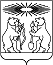 О внесении изменений в Положение о гарантиях и компенсациях для лиц, работающих в Северо-Енисейском районе в организациях, финансируемых за счет средств бюджета районаВ связи с необходимостью уточнения некоторых положений Положения о гарантиях и компенсациях для лиц, работающих в Северо-Енисейском районе в организациях, финансируемых за счет средств бюджета района, руководствуясь статьями 24, 28 Устава Северо-Енисейского района, Северо-Енисейский районный Совет депутатов РЕШИЛ:1. Внести в Положение о гарантиях и компенсациях для лиц, работающих в Северо-Енисейском районе в организациях, финансируемых за счет средств бюджета района, утвержденное решением Северо-Енисейского районного Совета депутатов от 30.06.2010 № 51-7 «О гарантиях и компенсациях для лиц, работающих в Северо-Енисейском районе в организациях, финансируемых за счет средств бюджета района» (в редакции решений от 10.11.2010 № 135-12, от 12.08.2013 № 696-54, от 03.03.2015 № 984-74, от 09.12.2015 № 56-4, от 28.07.2016 № 145-12, от 15.06.2017 № 290-24) (далее - Положение) следующие изменения:1) абзац 1 пункта 3 статьи 4 Положения изложить в следующей редакции:«3.Оплата стоимости проезда к месту использования отпуска и обратно работника организации, финансируемой за счет средств бюджета района, и членов его семьи производится в размере 75 % стоимости проезда, определенной по предварительному расчету работника, по его заявлению , не позднее чем за три рабочих дня до отъезда в отпуск. Порядок определения такой стоимости регулируется в правовом акте администрации района. При этом, при наличии у работника документов, подтверждающих фактические расходы по оплате стоимости проезда  к месту использования отпуска и обратно ( проездные документы), производится оплата 100 % понесенных расходов. ».2. Настоящее решение вступает в силу со дня его официального опубликования в газете «Северо-Енисейский Вестник».Председатель Северо-Енисейскогорайонного Совета депутатов						      Т.Л.КалининаГлава Северо-Енисейского района				         И.М. ГайнутдиновДата подписания решения: «09» августа 2017 годаРОССИЙСКАЯ ФЕДЕРАЦИЯСеверо-Енисейский районный Совет депутатовКрасноярский крайСеверо-Енисейский районРЕШЕНИЕРОССИЙСКАЯ ФЕДЕРАЦИЯСеверо-Енисейский районный Совет депутатовКрасноярский крайСеверо-Енисейский районРЕШЕНИЕ«09» августа 2017 года   № 325-27гп Северо-Енисейскийгп Северо-Енисейский